	                                                                              			Проект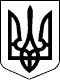 УКРАЇНАЧЕЧЕЛЬНИЦЬКА РАЙОННА РАДАВІННИЦЬКОЇ ОБЛАСТІРІШЕННЯ ___ лютого 2016 року                                                                  3 сесія 7 скликанняПро затвердження плану модернізації мережі  загальноосвітніх навчальних закладів Чечельницького району на 2016-2017 рокиВідповідно до пункту 20 частини 1 Закону України «Про місцеве самоврядування в Україні», на виконання Закону України «Про внесення змін до деяких законодавчих актів України», розпорядження Кабінету Міністрів України від 16 грудня 2015 року № 1340-р  «Про перерозподіл деяких видатків державного бюджету, передбачених Міністерству освіти і науки України на 2015 рік, та перерозподіл обсягу освітньої і медичної субвенції з державного бюджету місцевим бюджетам у 2015 році», з метою формування оптимальної мережі загальноосвітніх  навчальних закладів, враховуючи висновок постійної комісії районної ради з питань соціального захисту населення, освіти, культури, охорони здоров’я, спорту та туризму,  районна рада ВИРІШИЛА:	1. Затвердити план модернізації мережі загальноосвітніх навчальних закладів Чечельницького району на 2016-2017 роки (далі – План)(додається).	2. Рекомендувати відділу освіти райдержадміністрації забезпечити виконання Плану. 	3. Контроль за виконанням цього рішення покласти на постійну комісію районної ради з питань соціального захисту населення, освіти, культури, охорони здоров’я, спорту та туризму (Воліковська Н.В.).Голова районної ради                                                              С.В. П’яніщук                                                                                    Додаток                                                                                    до рішення 3 сесії районної                                                                                     ради  7 скликання                                                                                      __________2016   № _____ПЛАНмодернізації  мережі загальноосвітніх навчальних закладів  районуна  2016-2017 рокиКеруючий справами виконавчогоапарату районної ради                                                               Г.М. Лисенко№ з/пЗаходиТерміниДжерела        фінансування	    Відповідальні1 Здійснення  аналізу:         -демографічної ситуації з прогнозуванням дитячого контингенту на наступні п’ять років;        - стану будівель навчальних закладів, потреби у будівництві, капітальному ремонті, реконструкції об’єктів, обсягу відповідного фінансування, наявності необхідних приміщень, внутрішніх вбиралень, водогонів, систем опалення, їдалень, спортивних залів, майстерень;        - розташування навчальних закладів і їх транспортної доступності,  можливостей підвозу учнів до місць навчання і додому,   потреби шкільних автобусів;        - рівня забезпеченості педагогічними кадрами;        - відповідності оснащення навчальних закладів сучасним вимогам;        - у разі закриття навчальних закладів:   підвезення учнів  до інших навчальних закладів,  працевлаштування вивільнених  працівників;       - потреби у створенні навчально-виховних комплексівщороку до 01.07Відділ освіти райдержадміністрації 2Забезпечення підвезення до опорних закладів учнів із закладів, що входять до складу освітнього округу, відповідно до розкладу, затвердженого радою округу2016-2017Освітня субвенціяВідділ освіти райдержадміністрації3 Реорганізація КЗ «Лузька СЗШ І-ІІІ ст.» в КЗ «Лузька СЗШ І-ІІ ст.»2016Відділ освітирайдержадміністрації4Реорганізація КЗ «Тартацька СЗШ І-ІІ ст.» в КЗ «Тартацька СЗШ І ст.»2017 Відділ освіти райдержадміністрації5 Реорганізація КЗ «Жабокрицька СЗШ І-ІІст.» у навчально-виховний комплекс «загальноосвітній навчальний заклад-дошкільний навчальний заклад»2016-2017Місцевий бюджетВідділ освіти райдержадміністрації6Забезпечення  діяльності  освітніх округів:-  Вербський освітній округБазова (опорна) школа-центр –  Вербська СЗШ І-ІІІ ст.  ЗНЗ, які входять в округ:Лузька СЗШ І-ІІІ ст.Бритавська  СЗШ І-ІІ ст.- Ольгопільський освітній округБазова (опорна) школа-центр –  Ольгопільська СЗШ І-ІІІ ст.  ЗНЗ, які входять в округ:Демівська СЗШ І-ІІІ ст.Стратіївський НВК І-ІІІ ст.Берізецька СЗШ І-ІІ ст.Любомирський НВК І-ІІ ст. - Чечельницький освітній округ №1Базова (опорна) школа-центр –   Чечельницька СЗШ І-ІІІ ст. №1 ЗНЗ, які входять в округ:Червоногребельська  СЗШ І-ІІІ ст.Білокамінська СЗШ І-ІІ ст.Рогізківська СЗШ І-ІІ ст.Тартацька СЗШ І-ІІ ст.- Чечельницький освітній округ №2Базова (опорна) школа-центр –  Чечельницька СЗШ І-ІІІ ст. №2  ЗНЗ, які входять в округ:Бондурівська СЗШ І-ІІІ ст.Жабокрицька СЗШ І-ІІ ст.Каташинська СЗШ І-ІІ ст.2016-2017Відділ освіти райдержадміністраціїКерівники опорних навчальних закладів